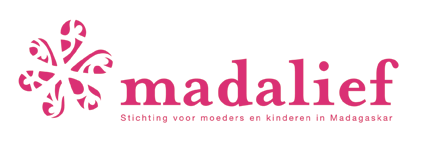 Jaarverslag Stichting Madalief 2018		Voorwoord	1. 	Stichting Madalief	1.1 Algemeen	1.2 Doelstelling	1.3 ANBI Status2. 	Organisatie	2.1 Bestuur	2.2 Fondsenwerving3.		Ambositra Ankanin’ny Fitiavana, De kinderen, Families in en rond het centrum, Rentree scolaire, Schoolkantine, Vrijwilligsters/stagiaires4.		Antsirabe Residence Madalief, Het terrein,  Scholen in de omgeving, Schoolkantines, Directe hulp, Naaiatelier, Rentree scolaire5. 	Financien			5.1 Financien		5.2 Analyse financiële resultaat		5.3 Algemene toelichting per post6.	Conclusie Appendix I: Namen van de kinderen die nog bij Mme Honorine wonenAppendix II: Namen van de door ons geholpen families in AmbositraAppendix III: Namen van de door ons geholpen families in AntsirabeAppendix VI: Namen van het personeel van Residence MadaliefVoorwoordHet jaar 2018 was een raar jaar. Doordat er politieke onrust was in Madagaskar, zijn ook de onderwijzers halverwege het jaar ook gaan staken. Hierdoor duurde de grote vakantie dit jaar 5 en halve maand… Waardoor wij als stichting twee maanden minder, tijdens de stakingen, geen kantines konden organiseren. Dit was best een domper, want het betekende dat de 1300 kinderen twee maanden minder die gezonde maaltijd per dag kregen. In november en december waren er verkiezingen en iedereen hield zijn hart vast, maar gelukkig is het redelijk rustig gebleven en is het schooljaar half november weer van start gegaan. Gelukkig gaat het met onze stichting heel goed. We hadden weer wat meer inkomsten en gaan het komende jaar twee kantines toevoegen aan onze lijst, omdat we toch ook moeten zorgen dat we genoeg uitgeven, maar natuurlijk veel meer omdat we nog meer kinderen willen helpen. We hebben zowel in Ambostira als in Antsirabe vele gezinnen kunnen toevoegen aan de lijsten met gezinnen die we ondersteunen. Want het gaat nog steeds niet goed in Madagaskar, ook dit jaar werd de armoede steeds schrijnender…Stichting Madalief1.1 AlgemeenVoor u ligt het jaarverslag van Stichting Madalief. We hebben het afgelopen jaar weer veel kunnen betekenen voor heel veel gezinnen en heel veel kinderen. Hieronder een zeer beknopt overzichtWe hebben weer meer donateurs gekregen en giften ontvangen dan voorgaande jarenWe hebben wéér twee extra scholen kunnen toevoegen aan ons kantineproject rondom de Residence in Antsirabe; dat zijn er nu acht. Nu eten meer dan 1600 kinderen 4x per week in een van onze schoolkantines.We hebben een kleuterklas en een keuken kunnen bouwen voor een van de basisscholen die we helpenWe hebben nu 45 kinderen die elke dag komen eten in de kantine in AmbositraWe hebben iets minder gasten ontvangen dan het voorgaande jaar in onze Residence in Antsirabe1.2 DoelstellingStichting Madalief heeft als doel kansarme kinderen in en rond Ambositra en Antsirabe op de hoogvlakte van Madagaskar te helpen, op het gebied van huisvesting, onderwijs en gezondheidszorg. We doen dit in de vorm van een gezinsvervangend tehuis in Ambositra, waar momenteel nog 10 kinderen worden opgevangen en worden begeleid tot hun zelfstandigheid. Maar ook door hulp te geven aan alleenstaande moeders (in een enkel geval een vader), of ouders met gehandicapte kinderen, door een bijdrage te geven in de eerste levensbehoeften. Ook werken we samen met openbare basisscholen in de omgeving, omdat hier de armste kinderen naar toe gaan en we zodoende vele andere gezinnen ook kunnen helpen. Dit is in de vorm van het betalen van schoolgeld en schoolspullen, ondersteunen van de leerkrachten, het onderhouden van en bouwen van nieuwe klaslokalen of sanitair, en het organiseren van schoolkantines. 1.3 ANBI statusDe Anbistatus van Stichting Madalief is in 2018 ongewijzigd gebleven. Dit betekent dat de Nederlandse belastingdienst onze organisatie aanmerkt als een Algemeen Nut Beogende Instelling. Dit heeft voordelen voor onze donateurs. Als een instelling door de Belastingdienst is aangewezen als een ANBI, kan een donateur, afhankelijk van de vorm waarin de giften zijn gedaan, de gift van inkomsten- of vennootschapsbelasting aftrekken (uiteraard binnen de daarvoor geldende regels). Het voordeel voor de stichting zelf is dat deze geen  schenk-, inkomst- en vennootschapsbelasting hoeft te betalen. Organisatie2.1: BestuurHet BestuurHet bestuur van de Stichting Madalief bestaat momenteel uit 4 leden. Marlies Bokx is voorzitter, Thea Meesters is secretaris, Ingrid  Kolenbrander is penningmeester en Monique Noordzij is algemeen bestuurslid. Allen zijn zij een of meerdere malen naar Madagaskar afgereisd en kennen het land en de projecten van de stichting. Het Nederlandse bestuur houdt zich bezig met het versturen van de nieuwsbrieven, de bestuursvergaderingen, het onderhouden van de website en het geven van voorlichting.  Ook controleert zij het functioneren van de stichtingen en projecten in Madagaskar. De Malagasy StichtingenIn Madagaskar werkt stichting Madalief samen met twee lokale stichtingen. Beiden heten Fitiavana, de een is verantwoordelijk voor de projecten in Ambostira, en de ander voor de projecten in Antsirabe. Het Malagasy bestuur moet conform de Malagasy wetgeving uit 7 mensen bestaan.Het bestuur van de stichting Fitiavana in Ambositra, bestaat uit Mme Honorine Razafindranoro, Mr Jean de Dieu Radrianirina, Mme Nordine Inerevelona, Mme Josephine Rasoadrainy, Mme Rasoloharimanana Gilberte, Mr Randriamazava Marc en Remi Doomernik.In Antsirabe zijn dat Mr Randriamzava Marc, Remi Doomernik, Daniel Rafanomezantsoa, Narindra Razafandrina, Mme Lova, Mme Bazoly.Deze besturen zijn belast met de uitvoerende taken. Zij houden zich bezig met de begeleiding van de kinderen, en de alleenstaande ouders, de bouw van de klaslokalen en de organisatie van de schoolkantines, en het runnen van de Residence Madalief. De besturen hebben twee keer per jaar bestuursvergaderingen, maar komen vaker samen voor overleg over lopende zaken. VrijwilligersDe stichting Madalief maakt zeer weinig gebruik van vrijwilligers in Nederland. De stichting Madalief is ontstaan uit een ontmoeting van Remi Doomernik, met Mme Honorine in Madagaskar. Remi Doomernik werkte toen als reisleider voor Nederlandse groepen, en de Nederlandse stichting is vanaf het begin ondersteund door de reizigers die Remi in Madagaskar begeleidde. De groepen kwamen met Remi op bezoek bij Mme Honorine en de kinderen, en later overnachtten zij in de Residence Madalief. Ter plekke geven mme Honorine en Remi voorlichting, mede hierdoor en doordat de mensen de projecten zelf zien, levert dat elk jaar weer vele donaties en nieuwe donateurs op. Zodoende hoeven zij in Nederland geen wervingsactiviteiten te organiseren en hebben we geen vrijwilligers nodig. In Madagaskar hebben wij wel één plek in het huis in Ambositra waar vrijwilligers kunnen verblijven en van hen wordt verwacht om op de basisschool mee te helpen in de kleuterklas. Hier zijn altijd handen te kort, zeker als het gaat over de creatieve activiteiten. Ook wordt van de vrijwilligers verwacht om Mme Honorine te ondersteunen met het doen van de dagelijkse boodschappen, en de dagelijkse huisbezoeken aan de ondersteunde families. We hebben afgelopen jaren slechts een Nederlandse dame ontvangen, die meer dan zes maanden per jaar aanwezig is ter ondersteuning van Mme Honorine. De websiteDe website, www.madalief.nl, is in het Nederlands en Frans, en nu eindelijk ook in het Engels. Op deze site schrijft Remi een paar keer per jaar haar ‘laatste nieuws’ en worden alle nieuwsbrieven geplaatst. Ook zijn de jaarverslagen op de site online te vinden. Ook staan er verhalen van de kinderen, en worden de projecten omschreven.De Residence Madalief heeft een eigen site www.residencemadelief.nl, in het Nederlands, Engels en het Frans. Deze site dient vooral ter informatie voor de internationale gasten van de Residence.Op de facebook pagina www.facebook.com/StichtingMadalief houdt Remi de actuele ontwikkelingen in Madagaskar bij.Andere informatie uitwisselingDe stichting stuurt twee keer per jaar, in april en oktober, via de post en via de mail een nieuwsbrief naar de meer dan 200 donateurs van de stichting. De vraag of het sturen per post niet te duur is, is te beantwoorden met het argument dat we hebben gemerkt dat na iedere nieuwsbrief we weer meer giften ontvangen. Een papierversie wordt in de regel beter en vaker gelezen dan een mailversie. Naar aanleiding van de nieuwe privacy wet, hebben we onze donateurs, in onze laatste nieuwsbrief, gevraagd ons aan te geven of ze de nieuwsbrief nog willen blijven ontvangen. Hierdoor is onze mailinglist aanzienlijk uitgedund.2.2 FondsenwervingZoals hierboven al omschreven hoeft de Stichting niet aan actieve fondsenwerving te doen. Het feit dat vele van onze donateurs zelf in Madagaskar zijn geweest en de activiteiten van de stichting hebben gezien, maakt hen tot trouwe donateurs en het zijn vaak deze donateurs die zelf initiatieven ontwikkelen of acties ondernemen om onze stichting te ondersteunen. Het feit dat Remi het grootste gedeelte van het jaar in Madagaskar is, daar de voorlichting aan de gasten geeft, en altijd in contact staat met de lokale besturen en projecten daar is een goede manier van fondsenwerven en voorlichting geven. AmbositraAnkanin’ny FitiavanaIn ons huis wonen sinds dit jaar nog maar 10 kinderen. Mme Honorine, Lola de kokkin, Liva de wasvrouw, en Claire, de keukenhulp, runnen wel nog steeds, samen het centrum en de dagelijkse kantine.  En dit gaat heel goed. Olga is nu de oudste en is nu 20 jaar. Zij zit in het het examjaar van de middelbare school. De jongste is Tsoa en die zit in groep 5. De grootste kinderen zijn dit jaar op kamers gegaan. Dit was een project dat we al langer wilden ondernemen, en dit jaar leek het juiste moment. Het werd steeds moeilijker voor Honorine en haar team om kinderen van zulke verschillende leeftijden te begeleiden. De oudste was al 26 jaar, en we merkten dat ook zij er aan toe waren om hun eigen levens te gaan leiden. Deze jongeren worden nog steeds door ons begeleid, en wij betalen voor de huur van hun kamers, hun dagelijkse kosten en hun opleiding. Dus nu wonen Balita (Rado), Haja en hun vader in een huis in de buurt. Lisette woont met haar zoontje bij haar man, Veronique woont alleen. Alain en Roland zijn teruggegaan naar hun moeder, en Fanomezana woont tijdelijk in Antsirabe omdat hij een opleiding tot gids volgt. Nordine, de oudste dochter van Honorine, die ook altijd hielp in het centrum,  is de officiële leerkracht van de kleuterklas in Ambositra geworden, en werkt officieel niet meer voor de stichting, maar is nog wel actief lid van het bestuur.Fara, de jongste dochter van Mme Honorine, is 23 november 2016 bevallen van haar tweede dochter, en woont nu in een van de kamers van het centrum. Zij werkt bij een bank, maar probeert waar mogelijk haar moeder te ondersteunen. Desgevraagd gaf zij aan dat zij terzijnertijd de activiteiten van haar moeder graag zou willen overnemen. De kinderenHaja, Lisette en Ravaka zijn klaar met hun opleiding tot verpleegkunde/verloskundige! Ze hebben alledrie hun diploma in ontvangst genomen en zijn druk op zoek naar werk. Haja heeft ondertussen een plek gevonden, maar zoals dat tegenwoordig gaat, moeten verpleegkundigen (en onderwijzers ook) eerst twee jaar vrijwillig werken, voordat ze kans maken op een betaalde baan…. Dat is natuurlijk heel erg en een best wel een tegenvaller. Maar aangezien niemand hier iets aan kan doen, zullen wij Haja blijven steunen totdat hij een echte baan heeft gevonden. Lita (Marcel) is gestopt met zijn opleiding, en gaat dit jaar zijn rijbewijs halen. De universiteit bleek te moeilijk en hij heeft ondertussen ook een zoontje gekregen. Hij kan binnenkort bij zijn schoonfamilie gaan wonen en daar als chauffeur aan de slag.  Faharetana is afgestudeerd aan d studie verpleegkunde en is op zoek naar werk. Fanomezana volgt nu een opleiding tot gids in Antsirabe, en woont tijdelijk op de Residence. Faly, een jongen die wij voorheen ook hielpen met zijn schoolkosten, is ook gestart op de landbouwhogeschool. Mika en Balita hebben via schoonfamilie werk gevonden in het noorden van het land. We hebben af en toe telefonisch contact met ze, en ze zeggen dat het goed gaat. Het is allemaal niet makkelijk, om onze jongeren aan werk te helpen. Voor ons niet, maar voor ‘gewone gezinnen in Madagaskar ook niet. De werkloosheid is enorm, en de overheid vervult niet de rol die zij zou moeten vervullen. Toch zijn trots op al deze jongeren, en blij dat het toch redelijk goed met ze gaat. De andere kinderen zitten allemaal nog op het reguliere onderwijs en dat gaat goed. Families in en rond Ankanin’ny FitiavanaOp dit moment wonen er nog steeds een aantal alleenstaande moeders in de twee huizen naast het gebouw van Mme Honorine. Mme Claire, met haar vier kinderen. Zij werkt voor de stichting als keuken/kantinehulp en is de moeder van Tsoa. Tahiri, Lola, de kokkin, met de twee kinderen van haar zuster. Tahiry, met haar vier broertjes en zusjes die allemaal naar school gaan. En de tweeling RAZAFINDRASOA Paka Charline et RAZAFINDRASOA Paka Ageline.Verder zijn er nog meer dan 40 gezinnen in en rond Ambositra die de stichting ondersteunt. Zie hiervoor appendix II. Het zijn merendeels alleenstaande moeders, en een vader, oma’s die kleinkinderen opvangen, of gehandicapte of langdurig zieke mensen. Rentree scolaireIn oktober hebben we weer veel kinderen in en rond Ambositra kunnen helpen met de ‘rentree scolaire’. Elk jaar stijgen de schoolkosten weer, ook van het openbaar onderwijs wat ooit gratis was (!) en elk jaar dreigen weer meer kinderen niet naar school te gaan of te stoppen met school. De stichting in Ambositra helpt veel kinderen van alleenstaande moeders, weeskinderen, of kinderen van zieke ouders. Bij deze een overzicht:Schooljaar 2017-2018 Ambositra:140 kinderen/jongeren60 leerlingen op de basisschool8 leerlingen op het Lycée20 leerlingen op het CEG40 op middelbare school Benjamin Escande1 Paramedische opleiding1 Landbouwhogeschool2 Techniek1 VerpleegkundigenopleidingWe betalen voor twee onderwijzeressen in de kleuterklas van de EPP Apihambiamby, de school waar Honorine jaren als kleuterjuf heeft gewerkt, en waar al onze kinderen naar toe zijn gegaan, een maandelijkse bonus. Zij staan al jaren vrijwillig voor de klas, en hebben hoop dat de regering haar belofte dat al deze mensen ooit een salaris zullen krijgen waar zal maken. KantineOok afgelopen jaar hebben we de schoolkantine voor alle kleuters van de basisschool EPP Ampihadiamby weer georganiseerd. Ook eten hier een tiental kinderen uit hogere klassen waarvan we weten dat ze thuis niet te eten krijgen. Elke schooldag eten hier minimaal 60 kinderen een gezonde maaltijd. Samen met Mme Claire en Mme Liva en Mme Lola, bereid Mme Honorine hier elke dag de maaltijden. Mme Honorine is nu al 4 jaar met pensioen. In het begin was ze nog dagelijks op de school te vinden, maar sinds haar dochter nu voor deze klas staat is zij verantwoordelijk voor de schoolkantine. Vanaf dit schooljaar (2018-2019) organiseren we deze kantine voor 45 kinderen uit de directe omgeving van het centrum, en niet meer voor alle kleuters. Omdat van de kleuters er vaak veel niet kwamen en niet alle kleuters het per definitie het allerslechtst hebben. Maar omdat de kinderen die nu komen, het echt nodig hebben, omdat ze thuis niks krijgen. Vrijwilligers/stagiairesIn september 2017 is Madeleine Perrick voor de tweede keer aangekomen in Madagaskar, en dit keer bleef ze tot april 2018. Na een carriere van meer dan 30 jaar gewerkt te hebben als advocate op een Amerikaans advocaten bureau in Brussel heeft zij vervroegd pensioen opgenomen. Ze heeft Mme Honorine geholpen met alle dagelijkse werkzaamheden en was elke dag een uurtje te vinden in de kleuterklas om met de oudste kinderen extra werkjes te doen. Zij heeft een dochter van bijna dertig die zij grotendeels alleen heeft opgevoed en oa daardoor klikte het heel erg goed met Mme Honorine. Ook het feit dat zij (bijna) van dezelfde generatie zijn is heel fijn. Wij waren heel blij met haar en missen haar nog elke dag. VakantieIn de paasvakantie zijn Mme Honorine en de kinderen weer een paar dagen in Antsirabe geweest. Vooral de grote kinderen vonden dit heel erg leuk, omdat ze twee keer naar de stad mochten, onder begeleiding van de drie Belgische meiden. Het was kermis in de stad, dus genoeg te zien en te doen.  In de grote vakantie zijn de kleinste kinderen met de moeder an Tsoa meegeweest naar het platteland en zijn daar twee weken gebleven. Aangezien de grote vakantie dit jaar, door de stakingen, vijf maanden duurde was het heel fijn dat ze even weg zijn geweest. 4. AntsirabeResidence MadaliefResidence Madalief is een hotel, met het principe van een chambre d’hote, met 13 kamers met eigen sanitair. Al het warme water is op zonne-energie, en het water komt van een bron uit de bergen. Wij hebben gekozen voor het principe van ‘chambre d’hote’, omdat dat het meest overzichtelijk is Alle maaltijden worden 24h van te voren gereserveerd, zodat wij onze inkopen daar op kunnen aanpassen. Er werken nu 14 mensen het hele jaar rond, 5 dames, en 9 mannen, waarvan twee jongeren uit Ambositra. Het doel van de Residence was het creëren van werk voor de jongeren van de stichting en mensen in de omgeving en inkomsten genereren anders dan giften voor de stichting. Beiden doelstellingen zijn al gerealiseerd; we hebben al vijf jaar op rij een hele mooie winst en er werken nu 3 jongeren van Ambositra in het hotel. Een heel mooi bijkomstig voordeel is dat we via de gasten van de Residence elk jaar wee vele nieuwe donateurs en veel extra giften ontvangen. 2018 jaar is een goed jaar geweest voor onze Residence Madalief. Het grootste gedeelte van onze gasten zijn Nederlanders (via Matoketours, Sawadee, en Pangea). Bijna elke maandag ontvingen wij internationale groepen van Intrepid, met verschillende nationaliteiten zoals Nieuw Zeeland, Maleizie, Japans, Zwiters, etc) De mond tot mond reclame, en dan vooral via Tripadvisor en via de lokale gidsen en touroperators leverden ons dit jaar ook gasten op. Aangezien we in 2017 echt op onze maximale bezetting zaten, konden we in 2018 niet meer gasten ontvangen. De pest-epidemie aan het einde van 2017 heeft er ook voor gezorgd dat er iets minder toeristen naar Madagaskar gingenHet was weer hard werken van juli tot en met november, en aangezien we voor 2019 al weer veel reserveringen hebben staan dan vorig jaar deze tijd, zullen we weer een goed jaar tegemoet gaan. De maandelijkse kosten van de Residence zijn wederom gestegen omdat wij de salarissen van al het personeel hebben verhoogd en ook omdat we de kantine voor het personeel beter hebben georganiseerd. Ook zijn er weer meer mensen zijn komen werken (zie appendix III), er werken nu 14 mensen in vaste dienst. We kunnen zeker weer met trots vaststellen dat onze ‘formule’, het combineren van een toeristisch hotel met ontwikkelingshulp echt werkt. Misschien onnodig om nog eens te vermelden, maar alle netto winst van het hotel gaat rechtstreeks naar de projecten in Ambositra en de omgeving van de Residence. Vanaf vorig 2016 heeft de Residence een eigen site: www.residencemadalief.nl, in het Nederlands Engels en Frans. Vooral voor onze niet Nederlandse toeristen is dat nuttig het levert vast meer gasten op.Het terreinWe hebben zoals elk jaar alle kamers geverfd en ook de buitenboel weer aangepakt. Het dak is dit jaar ook voorzien van een nieuw laagje verf. Het resultaat was verbluffend, het dak leek als nieuw. Aangezien we al langer het idee hadden om een ‘community’ te creëren op ons terrein hebben we dit jaar een gebouw met twee kamers gebouwd. Hier wonen nu twee mannen (Daniel en Hasina),die als ober en nachtwaker bij ons werken, met hun gezinnen. Dit zal bijdragen dat zij het terrein en de Residence zullen zien als hun eigen ‘huis’ waardoor ze zich verantwoordelijk zullen voelen voor de veiligheid en netheid van het terrein. Ook hebben we een sanitair blok voor ze gebouwd. Het afgelopen jaar hebben we de watertoren moeten verhogen, omdat we te weinig druk op de waterleidingen hadden. Dit was een hele klus, maar gedurende het hele hoogseizoen was de waterdruk genoeg voor alle kamers en andere kranen. Helaas, door de vele regenval vanaf november, en waarschijnlijk een constructiefout is de hele toren (met reservoirs) eind december in gestort en heeft een enorme ravage aangericht aan een van de gebouwen. Gelukkig zijn er geen gewonden gevallen en is dit aan het begin van het laagseizoen gebeurd. Vanaf begin 2019 zal er gewerkt worden aan te puinruimen en de bouw van een nieuwe (goed gebouwde) toren.De chauffeurskamers waren ook aan een opknapbeurt toe, en beide kamers kunnen nu 3 chauffeurs herbergen. De badkamers zijn vernieuwd en ook zij hebben nu warmwater uit een zonneboiler. Elk jaar planten we tientallen nieuwe bomen op ons terrein en in de tuin. Hierdoor en ook omdat er in de omgeving nog steeds veel bos gekapt en verbrand wordt, komen er steeds meer vogels naar ons bos. En omdat onze tuin een grote variëteit aan bomen en planten kent, hebben we ook veel variatie in vogelsoorten. Dit jaar waren de groepen vogelaars (die altijd in november komen) weer heel erg blij om bij ons te zijn. We hebben momenteel drie soorten uilen, nachtzwaluwen, en veel verschillende soorten dagvogels. Scholen in de omgevingVoor de EPP Fitsondronana hebben we, met financiering uit Zwitserland, via een ex vrijwilligsters, een kleuterklas gebouwd. Ook hebben we schoolbankjes voor deze klas en voor twee andere kleuterklassen laten maken. We hebben hier ook een keuken gebouwd voor de bereidingen van de maaltijen van de kantine. Tot december van dit jaar hebben we voor 8 onderwijzers een maandelijkse bonus betaald. Dit zijn onderwijzers die al jaren vrijwillig voor de klas staan, met de belofte van de regering dat ze ooit een betaalde baan zullen krijgen. Deze belofte is helaas nog steeds niet waargemaakt. SchoolkantinesIn het schooljaar 2017-2018 hebben we met 6 schoolkantines in de buurt van de Residence een nieuw record behaalt. Hierdoor ontvingen meer dan 1300 kinderen 4x per week een gezonde maaltijd op school. De organisatie van de kantines ligt geheel in handen van de ouders en de onderwijzers. Dit wordt in goede samenwerking met Mme Saholy, eigenaresse van een kruidenierszaak die alle benodigdheden aanlevert, georganiseerd. Jammergenoeg konden we in de maanden mei en juni geen kantines meer organiseren omdat de onderwijzers in die maanden staakten. Helaas heeft de staking niks opgeleverd, in augustus is de huidige president wel afgetreden, maar dit was slechts om zichzelf kandidaat te kunnen stellen voor de verkiezingen. Door de stakingen werden de vakanties opgeschoven en begon het nieuwe schooljaar pas weer half november 2018. De overheid heeft voor de kantines voor 5 maanden voor rijst en bonen gezorgd. Wij verzorgen voor deze 6 kantines vanaf half november de extra groenten en vlees erbij, en we betalen een deel van de vergoedingen van de ouders die de maaltijden prepareren. Bij deze een overzicht van de zes kantines:EPP AmbohimangaEPP AmbohimanarivoEPP MiadakfenoEPP AnjabojaboEPP FitsondronanaEPP VerezambolaAangezien we gedurende twee maanden geen kosten hebben gemaakt voor de kantines, hebben we besloten om voor het schooljaar 2018-2019 twee kantines toe te voegen. Voor deze kantines financieren wij van dinsdag tot en met vrijdag de gehele maaltijden. EPP TsaratananaEPP VinankarenaVoor alle kantines geldt dat wij de vergoedingen voor de ouders die de maaltijden bereiden betalen. Dat zijn 24 ouders. In totaal krijgen er nu sinds november 2018 bijna 1500 leerlingen 4x per week een gezonde maaltijd. Samen met de 45 leerlingen van de dagelijkse kantine in Ambositra zijn dat ongeveer 1500 leerlingen!Directe (medische) hulpOok dit jaar hebben we weer veel kinderen, oudere mensen en net bevallen moeders kunnen helpen met het betalen van medicijnen. Na overleg met de nabijgelegen gezondheidskliniek, sturen zij met enige regelmaat patiënten naar ons toe die hun rekeningen niet kunnen betalen. Gemiddeld zijn dit 10 patiënten per week. In een aantal gevallen hebben we operaties kunnen betalen, voor twee kinderen met een buikbreukje, twee voor een keizersnee bevalling en we hebben een dame aan nieuwe aangepaste schoenen kunnen helpen. Verder ondersteunden we aan het eind van 2018 35 families in de omgeving van de Residence in de vorm van maandelijkse rijst, onderwijs en medische kosten. Een aantal van hen zijn alleenstaande moeders, met zeer jonge kinderen, maar we ondersteunen ook een gezin waarvan beide ouders chronisch ziek zijn, een echtpaar die beiden zeer slechtziend zijn, en een echtpaar waarvan beide ouders blind zijn. Voorwaarden zijn oa dat de kinderen naar school gaan en dat de ouders niet drinken (alcoholmisbruik is een van de grootste problemen van Madagaskar).Het verhaal van PriscaEind november 2018 had Prisca eindelijk al haar moed bij elkaar geraapt om naar ons te komen en om hulp te vragen. Wij zijn zo blij dat ze gekomen is. Hieronder haar verhaal.Vier jaar geleden is haar vader vertrokken. Dit tot grote opluchting van haar moeder. Ook al bleef ze alleen achter met zeven kinderen, alles beter dan elke dag in elkaar geslagen te worden door je dronken echtgenoot die het kleine beetje geld dat hij verdiende met een poussepousse karretje voort te trekken op zoop.Prisca ging tot 2016 naar school, en haar moeder ging dagelijks naar de stad om te bedelen of om in de vuilnisbakken te zoeken naar nog bruikbare spullen om te verkopen. Het is twee uur heen en twee uur teruglopen naar de stad, en meestal kwam ze pas tegen 10 uur 's avonds thuis. Vaak was er geen geld voor eten, maar de kinderen gingen naar school, dat was het allerbelangrijkste. In 2016 werd Prisca ziek, ze had een heftige longontsteking, en doordat ze een vergroeiing in haar wervelkolom heeft en een kleinere long, duurde het heel lang voordat ze uit het ziekenhuis kwam en weer een beetje beter werd. Twee jaar lang was ze thuis, te zwak om naar school te gaan en het kleine beetje eten wat er soms was was niet genoeg, maar gaf ze ook aan haar kleine broertjes en zusjes. Gelukkig had ze de moed om een paar weken geleden naar ons te komen. Ze bleek met haar 20 jaar krap 30 kilo te wegen, en we hebben haar meteen mee genomen naar de dokter. Sindsdien ontvangen ze hun dagelijkse voedsel van de stichting, en heeft ze de nodige onderzoeken gedaan. Gelukkig heeft ze geen tuberculose, en ook zijn de waarden van haar bloed goed. Ze is alleen zwaar ondervoed, en de rest van de familie ook. We zijn op huisbezoek geweest en concludeerden dat Prisca echt net op tijd om hulp heeft gevraagd. Gezien haar gezondheid, maar ook gezien de staat van hun huisje van 2 bij 4 meter, dat op instorten staat en dat zeker dit regenseizoen niet zou hebben overleefd. Gelukkig hebben wij genoeg steun gekregen afgelopen jaar dat we voor dit gezin al zijn begonnen met de bouw van een nieuw huisje. En ook een toilet en een wc, en een waterput, want ook dat ontbreekt allemaal op het erfje van dit gezin. NaaiatelierDoordat de dames hun opleiding hebben gevolgd, konden we ze dit jaar ook inzetten in de drukke periode van het hotel. Zo hebben ze een grote bijdrage geleverd tijdens het drukke hoogseizoen van dit jaar. Dat kwam goed uit want we hebben afgelopen jaar geen bestelling meer ontvangen voor ons atelier. Mme Zoe werkt nu grotendeels alleen in het atelier. Ze heeft schooluniformen gemaakt voor de kleuters van de scholen, en ook schooltasjes. In de ochtenden helpt zij met het ontvangen van de mensen die met een hulpvraag bij ons komen. Dat is heel fijn, vooral in de tijd rond de ‘rentree scolaire’ is het heel druk, en kunnen we haar hulp goed gebruiken. Begin volgend jaar gaan we een bibliotheek maken in een van de ruimtes naast het atelier, we hebben via Bregje Nabben van Acoord Knit al veel Franse boeken ontvangen. Mme Zoe zal de bibliotheek gaan runnen. Rentree scolaireOok dit jaar hebben we vele kinderen kunnen helpen in de omgeving van de Residence met het betalen van inschrijfgeld, schoolgeld en/of de aanschaf van schoolspullen. Schooljaar 2017-2018 Antsirabe:69 leerlingen op het Lycee231 leerlingen op het CEG120 leerlingen in het basisonderwijsPrimaire3 kinderen op prive-scholen (omdat er geen openbaar onderwijs in de buurt is)1 student op de universiteit, PolytechniqueTotaal: 425 leerlingenOok hebben we voor 2 jongens uit de buurt, de kosten van het laatste jaar van hun universitaire opleiding kunnen betalen. Beiden ontvingen ook een laptop van de stichting, en beiden zijn met goede cijfers geslaagd. Hopelijk zullen ze nu ook geluk hebben en beiden een goede baan vinden. Bouw projectenZoals eerder genoemd heeft de EPP Fitsondronana, met financiering uit Zwitserland, via een ex vrijwilligsters, een kleuterklas gekregen. Ook hebben we schoolbankjes voor deze klas en voor twee andere kleuterklassen laten maken. We hebben hier ook een keuken gebouwd voor de bereidingen van de maaltijen van de kantineHet succes en de snelheid van de bouw van deze bouwprojecten is vooral te danken aan de samenwerking tussen de directrices, de leerkrachten en vooral de ouders van de leerlingen. Bij de bouw zijn er dagelijks ouders vrijwillig aan het werk. Ook het feit dat we sinds dit jaar samenwerken met een ijzer/cement/zand handel die heel snel levert, en een houtbedrijf dat genoeg op voorraad heeft en waar we altijd terecht kunnen, maakt dat we in korte tijd een nieuw gebouw kunnen realisren! Maar vooral dus alle lof voor onze mannen Francois en Andry, de leerkrachten en alle ouders van de leerlingen!We zijn 2019 al heel goed begonnen. Onze mannen zijn samen met de gezinnen in Tsinjorano begonnen met het opknappen van een huis, en de bouw van een ander huis, waardoor in februari al 12 mensen dan ook een echt dak boven hun hoofd hebben. We noemen dit ons ‘sociale woningbouw project’.5. FinancienIn dit hoofdstuk presenteren wij u het financieel overzicht over 2016. Op onze site is de jaarrekening over 2016 te vinden.Zoals beschreven in hoofdstuk 2 werken wij samen met twee stichtingen in Madagaskar. Onze uitgaven hebben betrekking op alle werkzaamheden zoals hierboven beschreven.De financiering van deze activiteiten vindt plaats op basis van giften van donateurs, sponsorprojecten en onze activiteiten in de Residence en het naaiatelier.5.1 Balans per 31 december 2016Op dit moment hebben we een ruime reserve. Onze doelstelling is om, indien de inkomsten onverhoopt mochten stoppen, minimaal 1 jaar door te kunnen gaan met onze activiteiten. De reserve die hierbij past is EUR 55.000. Dit betekent dat er EUR 47.000 extra vermogen beschikbaar is om andere projecten te ondersteunen, dat wil zeggen meer scholen en meer kinderen helpen. Met ons vermogen weten we zeker dat we in 2017 en 2018 nog heel veel kunnen investeren in onderwijs en gezondheidszorg.5.2 Staat van baten en lastenIn de giften van 2015 zit een bedrag opgenomen van EUR 5.000 ten behoeve van het verschepen van een container met kleding en hulpmiddelen voor Magadaskar. Dit bedrag komt ook in de uitgaven terug. Per saldo heeft de stichting daar geen kosten voor gemaakt. Onze basis is in 2016 verbreed, er zijn van 265 particulieren en/of bedrijven giften ontvangen, tegenover 178 gulle gevers in 2015. In 2015 hebben we 2 grote giften gehad, namelijk 1 keer EUR 10.000 en 1 keer EUR 15.000. In 2016 hebben we geen bedragen hoger dan EUR 10.000 ontvangen. Door de stijging van het aantal gevers, is het totaal van de giften (rekening houdend met de container gift in 2015) min of meer gelijk gebleven. Het gemiddeld bedrag per gift is in 2016 EUR 87 per gift en in 2015 EUR 91 per gift. Onze acquisitiekosten bestaan grotendeels uit de kosten van onze operationeel manager ter plaatse en de kosten voor nieuwsbrieven en de website. De algemene kosten bedragen rond de 1% van onze giften. Het bestuur werkt onbezoldigd.6. AfsluitingWij kijken ook dit jaar met dubbele gevoelens terug op het afgelopen jaar. Aan de ene kant met trots, omdat het zo goed gaat met de stichting. Zowel met de projecten, het kindercentrum en met de Residence. Als ook met de inkomsten. We hebben afgelopen jaar zo ontzettend veel kunnen doen, zoveel meer scholen en kinderen geholpen. Aan de andere kant is het schrijnend dat het met het land nog steeds niet goed gaat. Het is moeilijk om te zien dat er steeds meer kinderen niet (meer) naar school gaan en en dat de armoede steeds groter wordt. Maar wij gaan door en zullen proberen dit jaar ook weer meer scholen en kinderen te helpen. We blijven ons concentreren op onderwijs, en gezondheidszorg. Want beiden zijn zo belangrijk voor de toekomst van gezinnen en ook voor de toekomst van het land. Appendix 1: Namen van de kinderen in Ankanin’ny Fitiavana in AmbositraFANOMEZONJANAHARY LalatianaRAZAFIARISOA OlgaLALASOA Emmanuela ROJOTINA Hanitriniaina PhilomeneELINJANAHARY TafitaniainaMAMITINA RosaRALAITAFIKA Marcel ANDRIAMARO Jacquis RASOAMMPIVAVAKA Andoniaina ANDRIANIANA TsoaTAFITAAppendix II: Namen van de families geholpen door Madalief in AmbositraAmbositraMonique Odile 3Claudine 4Rose de Lima 2Myriam Suzanne 4Bertine 3Claire Olga 5Perline 3Rosolonirina Florette 3Victorine 2Rojotiana Albertine 2Marie Gorette 3Feno 1Rasoalinirina 1Julie Gisele 2Velosoma 6Lucie Aghate 4HeryRa-mama Soa 1Berthine 3Voahirana 4Elisa 4Therese 4Florine 4Mama Stephanie 1Jacqeline 2Line Rafiza 6Celestine 2Lise Odette 1 Nirina 2Ravele Heritiana 6Loum 3Julienne Raoly 3Brigitee 3Voahangy 4Bao Marica 5Bine 5Ramamya Tantely 2Noeline Oliva 2Marie Claire Angeline 4Jacqueline Lolona 2Tsilavana Mbola 2Indirevelona 1Totaal 125 enfants/kinderenAppendix III: Liste des familles aider a AntsirabeListe de noms des families benificiers de ration de riz a AntsirabeRazanazoelina Henriette Ranampisoa LivaRaheliansoa Claudine Norotahina BertineRakotomala OlivierRajanamady MarianneRasoamampionona MarieRaharimalala Marie JeanneJohnson Jean AimeeRamanganoro HanitriniainaRazafiniharisoa RitheRasolonirina FalimananaRaeliharisoa ClaudinRandrianaharivelo LalasoaRazafinimavo Jean EmileRahantanirina HerrieteNomenzanahary NirinjatovoRazafindrakamalaha HasinaRafanomesantsoa DanielRazanakoloiniana RobineRazanatrazay BernieTahirimampionona OliviaRamanantenasoa BernadetteRakotovao AndriamalalaRzafiarisao HonorineRasoamanampy MartheRasoamampionona LouisetteRatlolojanahary OlgaRamamonjisoa LandimalalaRandriamanjatosoa Jean BadisteRasoanandrasana ArletteRazafiarisao BernadetteRavaonasolo OdetteClariceRamanampisoa OliveAppendix VI: Nom des familles benificiere de support financier de la Residence:Mama FandrezenaMme Diabete de IbityOlivier et JeanneMme TsaratarehyMaman’i PatriciaJeunes frères aveugleMme BebeMr FrancoisMr NicolasMme ArletteFille brulleCouple aveugle de VinankarenaNiniFamille fille handicapeFemme tache blancheAppendix V:Namen van het vaste personeel van de Residence 20181+2. Fanja (kokkin en kamermeisje) en Justin (gardien en klusjesman)3. Ravo (kamermeisje en bediening)4. Rahery (kamermeisje en bediening)5. Tody (tuinman)6. Fonjy (tuinman en klusjesman)7. Charlin (tuinman en klusjesman)8. Daniel (tuinman en ober)9. Emile (nachtwaker)10 Rija (nachtwaker)11. Hasina (nachtwaker)12. Sitraka (nachtwaker)13. Manga (personal assistent, kokkin en chef)14. Zoe (atelier)ActivaBedragen in euro's31 december 201631 december 201631 december 201531 december 2015Liquide middelenRekening-courant bank     3.171      2.766 Spaarrekening    99.287     93.121   102.458        95.887 Bedragen in euro's31 december 201631 december 201631 december 201531 december 2015Eigen vermogenEigen vermogen  102.378     95.662   102.378        95.662 LeegVreemd vermogenNog te betalen bedragen          80         225 Leeg          80            225 totpassiva  102.458        95.887 20162015Giften77.51581.922Uitgaven Madagaskar56.31960.668Kosten Acquisitie13.94914.096Algemene kosten624827Financieel baten en lasten9384Resultaat boekjaar6.7166.435